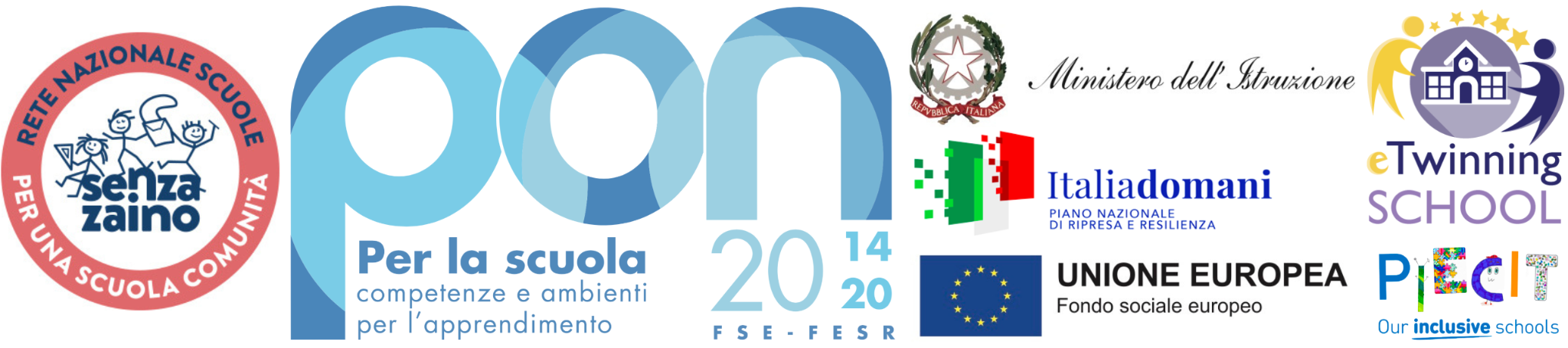 GLO VERBALE n° …..Il giorno	del mese di	dell’anno scolastico 20	alle ore 	si riunisce il G.L.O. a favore dell’alunno/a	frequentante la classe/sezione		della scuola	di		per procedere alla discussione del seguente o.d.g.: approvazione del PEI e prima sottoscrizione; revisione intermedia; verifica finale del PEI; varie ed eventuali.(barrare la/le voce/i che interessano)Componenti del GLOConstatata la validità della riunione per la presenza del numero legale di componenti viene aperta la seduta; si procede, quindi, ad esaminare il percorso di integrazione/inclusione dell’alunno/a per poter verificare il P.E.I.Il GLO tenuto conto del percorso previsto: Approva il PEI senza apportare alcuna modifica; Approva il PEI integrato con la/le seguente/i revisione/iSintesi dei punti oggetto di modifiche e/o adeguamenti e della descrizione degli interventi sul contesto per realizzare un ambiente di apprendimento inclusivoNon essendo posti altri argomenti la seduta viene sciolta alle ore  	Luogo, data Istituto Comprensivo Porto GaribaldiVia Pastrengo, 1 - 44029 - PORTO GARIBALDI (Comacchio) - (Fe)Istituto Comprensivo Porto GaribaldiVia Pastrengo, 1 - 44029 - PORTO GARIBALDI (Comacchio) - (Fe)C.F.  91016560384 - Codice meccanografico: feic82000pC.F.  91016560384 - Codice meccanografico: feic82000p 0533.324697 - 0533.353438 - e-mail: feic82000p@istruzione.it - p.e.c.: feic82000p@pec.istruzione.itwww.istitutocomprensivoportogaribaldi.edu.itwww.istitutocomprensivoportogaribaldi.edu.itNome e CognomeSpecificare a quale titolo ciascun componente interviene al GLOPresentiAssenti Genitore GenitoreNome e CognomeSpecificare a quale titolo ciascun componente interviene al GLOFirma